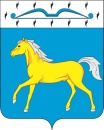 АДМИНИСТРАЦИЯ  ПРИХОЛМСКОГО  СЕЛЬСОВЕТАМИНУСИНСКОГО  РАЙОНАКРАСНОЯРСКОГО  КРАЯРОССИЙСКАЯ ФЕДЕРАЦИЯП О С Т А Н О В Л Е Н И Е07.06.2024                                   п. Прихолмье                                № 29-пО внесении изменений в постановление № 61-п от 05.09.2023 г. «Об утверждении Административного регламента предоставления муниципальной услуги «Присвоение адреса объекту адресации, изменение и аннулирование такого адреса»В соответствии с Федеральным законом от 27.07.2010 № 210-ФЗ «Об организации предоставления государственных и муниципальных услуг», в целях приведения в соответствие с Постановлением Правительства Российской Федерации № 1221 от 19.11.2014 г. «Об утверждении Правил присвоения, изменения и аннулирования адресов» (в ред. постановления от 05.02.2024 г. № 124), руководствуясь статьёй 8 Устава Прихолмского сельсовета, ПОСТАНОВЛЯЮ:1. Внести следующие изменения в  административный регламент предоставления муниципальной услуги «Присвоение адреса объекту адресации, изменение и аннулирование такого адреса», утверждённый постановлением № 61-п от 05.09.2023 г., (далее – Административный регламент):1.1. Пункт 2.6 Административного регламента изложить в следующей редакции:«2.6. Принятие решения о присвоении объекту адресации адреса или аннулировании его адреса, решения об отказе в присвоении объекту адресации адреса или аннулировании его адреса, а также размещение соответствующих сведений об адресе объекта адресации в государственном адресном реестре осуществляются Уполномоченным органом:а) в случае подачи заявления на бумажном носителе - в срок не более 10 рабочих дней со дня поступления заявления;б) в случае подачи заявления в форме электронного документа - в срок не более 5 рабочих дней со дня поступления заявления.».2. Контроль за исполнением настоящего постановления возложить на специалиста 1 категории администрации Прихолмского сельсовета Берсеневу Я.А.3. Постановление вступает в силу в день, следующий за днём его официального опубликования в официальном печатном издании «Прихолмские вести».Глава Прихолмского сельсовета:                                                     Ю.В. Гусева